С 1 января 2025 года устанавливается порядок передачи одним профессиональным участником рынка ценных бумаг другому информации о физическом лице и его расходах, связанных с приобретением и хранением ценных бумагБрокер либо управляющий обязаны передать имеющиеся у них сведения о физическом лице и его расходах, связанных с приобретением и хранением ценных бумаг, другому профессиональному участнику рынка ценных бумаг, указанному физическим лицом, не позднее 30 дней со дня получения соответствующего заявления от него в порядке, который установлен базовым стандартом совершения операций на финансовом рынке. Состав таких сведений утверждается ФНС, а формат сообщений, передаваемых в электронной форме, содержащих такие сведения, устанавливается базовым стандартом. 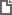 Федеральный закон от 29.05.2024 N 120-ФЗ
"О внесении изменений в статьи 3 и 5 Федерального закона "О рынке ценных бумаг" 